  APRIL HOME CHECKLIST  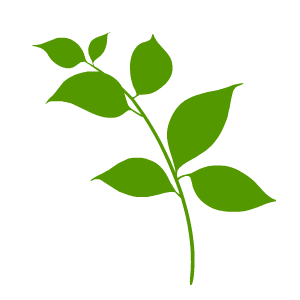 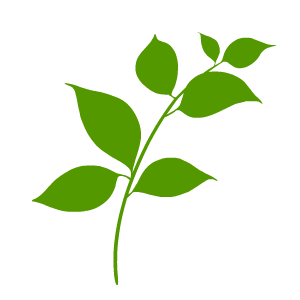 One hour or less:Check safety devices: Carbon monoxide and smoke detectorsInspect paths and walkwaysInspect property for standing waterClean garbage cans and recycling bins Organize your junk drawerTo do over a weekend:Wash windowsWash sidingDeclutter and schedule yard sale/donate itemsClean screens on windows/doorsDress up front porchTest sprinklers, hoses, hose reels and irrigation systemSchedule air conditioning inspectionClean garageHome maintenance and projects:Boost curb appeal with plants/trees/flowersInspect and maintain lattice, fences, outdoor stairs and deckClean gutters/downspoutsWatch for termitesMake a wood potting bench